速转| 6大举措过寒假 安全攻略12条2017-01-13 上海市教委新闻办 上海教育转载请注明上海市教委政务微信"上海教育"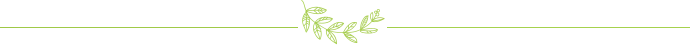 寒假就要来啦！寒假从1月19日（星期四）开始，2月15日（星期三）结束，2月16日（星期四）开学。寒假要快乐安全更重要为保障广大中小学生过一个安全、快乐、健康、有益的寒假，上海市教委、市未保办发布中小学生寒假安全提示12条。2017年中小学生寒假安全提示12条1遵守烟花爆竹燃放新规不在外环线以内燃放烟花爆竹，争做文明守法小公民、环境保护小使者。（PS.在外环线以外区域的学校、幼儿园以及教育系统各单位也不能燃放烟花爆竹）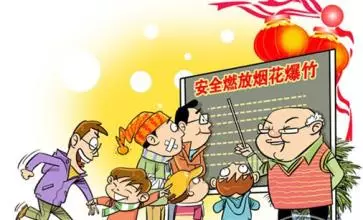 2遵守道路交通安全法规不在马路上嬉戏打闹，不在行走和骑车时看手机、听音乐，不在车辆盲区内玩耍。不闯红灯、不翻越交通隔离栏，未满12周岁不骑自行车、不坐副驾驶座位。未满16周岁不驾驶电动自行车。乘车系好安全带。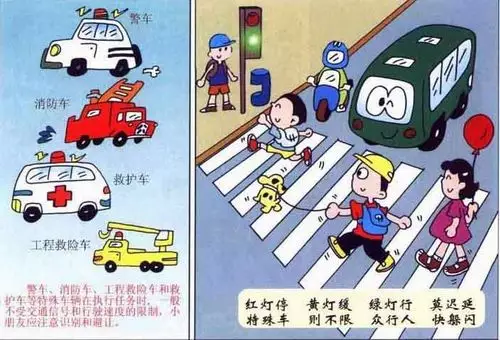 3遵守未成年人保护法不去未成年人不适宜进入的营业性歌舞娱乐场所、互联网上网服务场所、酒吧等场所游玩。多去博物馆、科技馆、展览馆、运动馆等青少年社会实践场馆活动。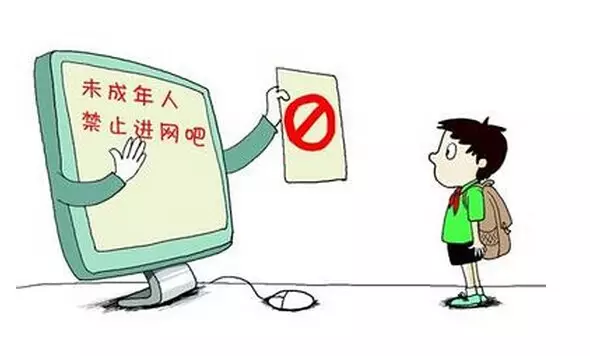 4用电用气重规范不乱接电源线，不超负荷用电，不湿手触摸电源开关和电器。使用燃气设备应开窗通风。发现火情，及时到室外拨打119。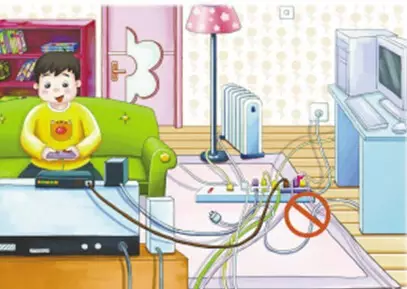 5安全上网讲文明不浏览不良信息，不随意群发、转发不实信息。不约会网友。不将个人及家人信息上传。控制上网时间，适度使用数码产品，不沉迷网络。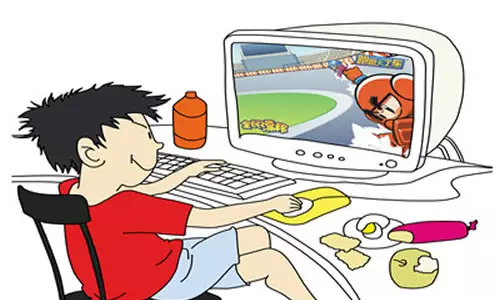 6极端天气重防范雾霾天气时，关闭门窗，减少户外活动时间，外出戴上口罩，勤换洗衣服，勤洗口鼻。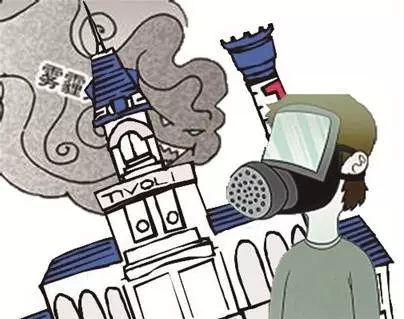 7危险区域不入内不擅自进入在建工地、荒地、高压电线、停车场、危化品仓库等危险区域。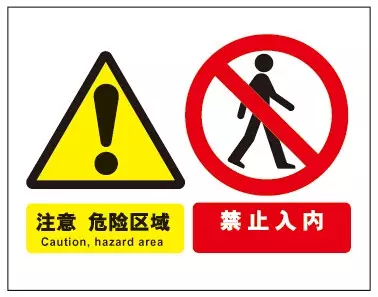 8安全乘坐公共交通不携带易燃、易爆物品乘坐公共交通。乘车时先下后上不争抢，发现可疑物品，及时报告工作人员，不擅自处置。保管好随身携带物品。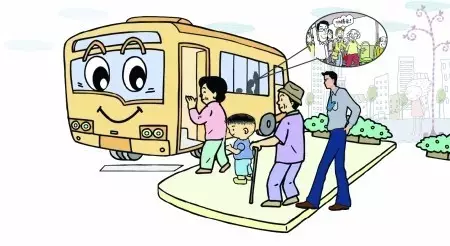 9遵守公共场所秩序上下楼梯不拥挤不打闹。乘自动扶梯抓好扶手，留意前方，注意脚下。遇到人流拥挤要镇定，注意躲避，避免摔跤，不逆人流行走。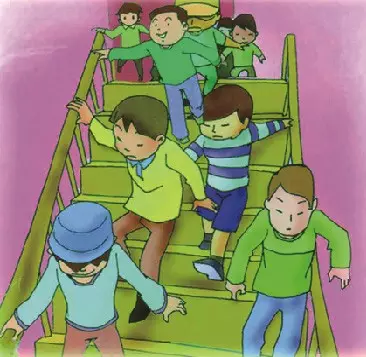 10防范溺水事件不在河边、亲水平台、工地水塘等区域玩耍，不捡拾掉入河道等水域的物品，发现同伴溺水，立即寻求成人帮助，不盲目施救。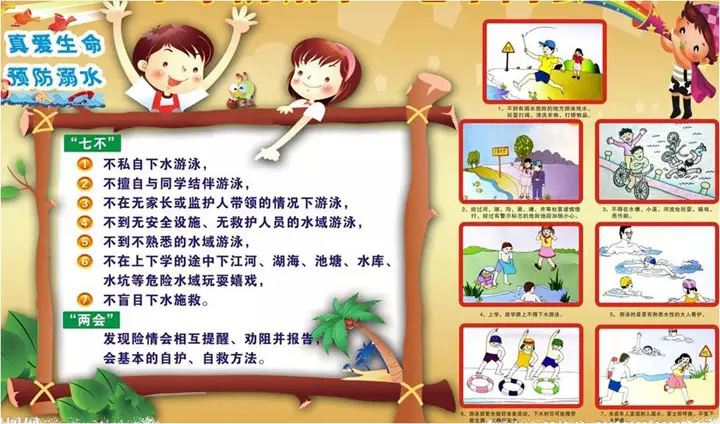 11快乐旅行不冒险选择正规、信誉好的旅行社旅游并签订旅游合同、购买旅游保险。不去尚未开发、开放的地区旅游。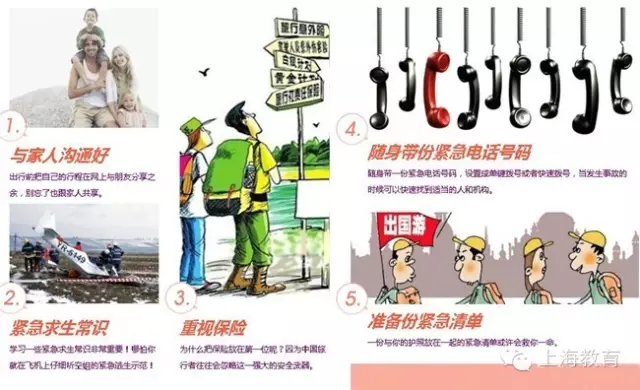 12学会情绪管理多与父母、家人、朋友沟通、交流，多与正直开朗、积极乐观的朋友交往。多微笑，多自信，遇到挫折不气馁，开心过好每一天。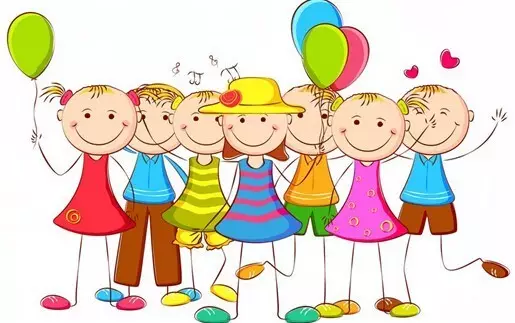 各区县教育局要将上述安全提示传达至所辖每一所中小学，指导学校在放假之前，开展一次寒假安全主题教育，以告家长书、微信提示、家长会等形式督促家长履行监护职责，不让留守儿童独居，合理安排孩子的假期生活，营造安全和谐的家庭生活环境。各区县未保办要协调各方力量，组织专题活动，丰富寒假生活；要关爱困境、留守儿童，营造安全和谐的社会氛围。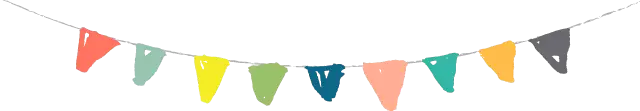 丰富寒假生活让中小学生轻松快乐过春节市教委推进六项举措深入推进“走进社会大课堂”实践活动。充分挖掘利用好市、区各个场馆、基地等教育资源，以及《上海市学生社会实践版图》、《上海市中小学生社会实践护照（家庭版）》，加强馆校合作，精心设计活动菜单，引导未成年人走出家门、走进社会，以雏鹰假日小队、亲子游等方式开展各类社会调查、社会实践、爱心公益、文明礼仪、科技艺术等主题鲜明的假期活动，在活动中培养学生的创新精神和实践能力。各高中、中等职业学校将根据《关于进一步加强上海市普通高中学生志愿服务（公益劳动）管理工作的实施意见》等相关文件精神，利用已认定的市、区两级志愿服务岗位（项目），进一步做好学生志愿服务（公益劳动）等社会实践活动。深入推进“节庆文化”主题活动。►围绕春节、元宵节等传统节庆日，各中小学校将精心设计活动方案，引导未成年人了解辞旧迎新、团圆平安等中华民族传统习俗，加深未成年人对优秀民族文化内涵的理解。►深入开展中华经典诵读活动，培养未成年人良好的阅读习惯。►继续开展“孝亲敬老”活动，引导未成年人主动承担力所能及的家务劳动，培养生活自理的本领，养成热爱劳动的良好品质。►注重对未成年人文明节俭习惯的培养，指导未成年人合理使用压岁钱。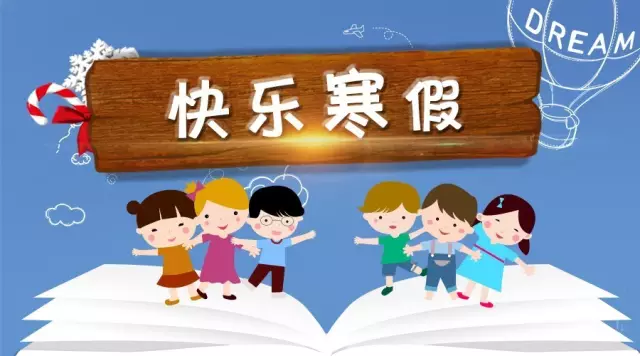 积极组织以体育、艺术教育及科普为主题的寒假“冬令营”活动。各区县教育局将依托青少年活动中心、少科站等资源，或通过购买服务等方式委托资质齐全的社会培训机构，组织开展以体育、艺术及科普为主题，内容积极健康、形式活泼多样的寒假“冬令营”活动，动员中小学校组织学生积极参与。市教委将对各区县开展“冬令营”活动情况进行专项检查，对好的经验和做法将进行宣传、推广。在社区建立小学生“爱心看护点”，缓解小学生寒假“看护难”问题。各区将充分利用社区文化活动中心、社区学校、社区学生实践指导站、社区志愿者服务中心、街镇企业、社区学院、青少年活动中心(少年宫少科站)、学校少年宫等资源，开设一批“爱心看护点”，解决双职工家庭、经济困难家庭的看护需求。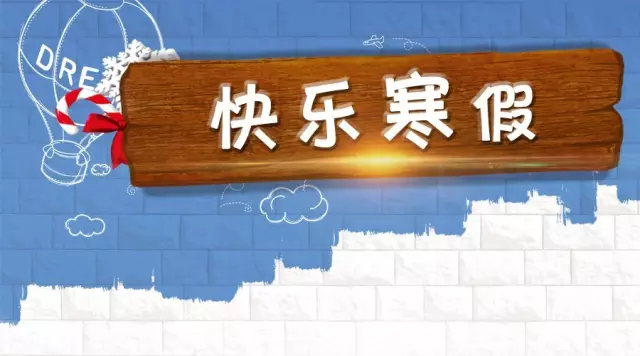 科学合理设计寒假作业。市教委要求中小学校科学合理设计寒假作业，特别是倡导学生加强体育锻炼，鼓励学生学习高中名校慕课和专题教育课程。在开学后两周内不组织考试和纸笔测试。让学生在假期中能够养成科学的作息时间，体验丰富的假期生活，保持健康的身心状态，以良好的精神面貌迎接新学期的到来。加强安全教育。在寒假结束前，各中小学校将按要求传达落实《中小学生寒假安全提示12条》，指导学生和家长学习安全知识，树立安全意识，遵守安全规范，掌握安全技能，规避安全风险。学校还将结合烟花爆竹禁燃、道路交通安全、校园欺凌事件以及学生心理健康教育等内容上好学期最后一课。市、区教育行政部门将设立并公开监督电话、电子信箱等，主动接受公众、家长和媒体的监督，对于学校在寒假期间大面积补课、学生延迟放假或提前开学、教师有偿补课等违规行为，一经发现，将严肃查处。